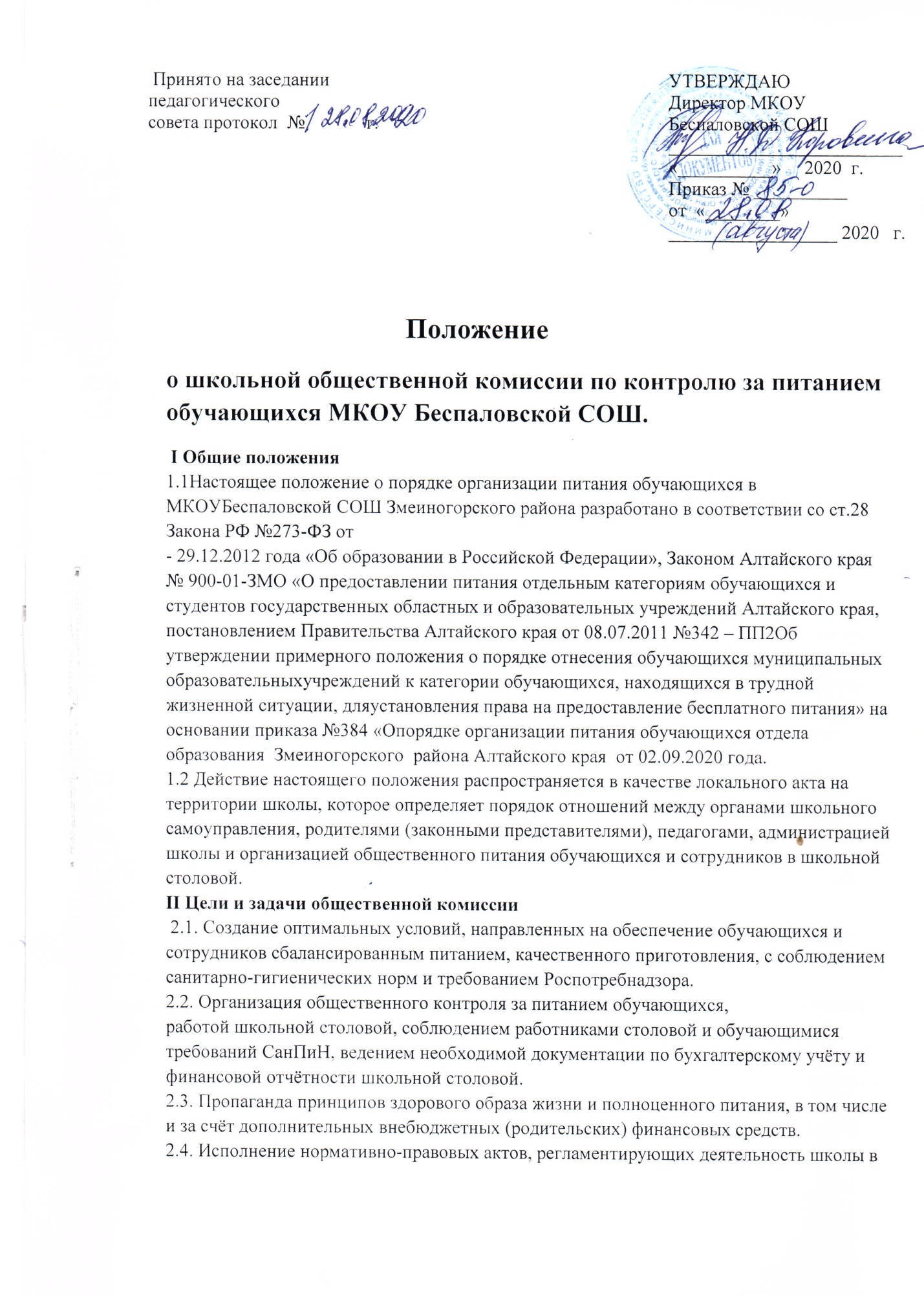 области защиты прав и свобод обучающихся, их здоровья, питания, охраны труда, отдыха исамоуправления.2.5. Реализация принципов государственной политики в области образования , охраны здоровьяи безопасности жизнедеятельности обучающихся граждан Российской Федерации. III Организационные принципы работы общественной комиссии3.1. Школьная общественная комиссия создаётся приказом директора школы в начале учебного года, в котором определяется состав, цели и содержание работы комиссии, утверждается план работы на учебный год.3.2. Общешкольная комиссия формируется при участии органов школьного самоуправления (родительский комитет, ученический совет, педсовет, профсоюзный комитет), которые направляют для работы в общественной комиссии своих полномочных представителей.3.3. Представителем общественной комиссии является заместитель директора школы по УВР или ВР. IV Организация работы общественной комиссии4.1. Общественная комиссия строит свою работу в соответствии с планом работы на учебный год, определяя цели и задачи текущего контроля его сроки, подведение итогов и время на устранение отмеченных недостатков в ходе контроля.4.2. Общественная комиссия контроля питания может осуществлять свои функции вне плана (графика) работы по инициативе администрации, педсовета или профкома школы, если поступило заявление (жалоба), письмо в орган школьного самоуправления о нарушении нормативно-правовых актов в области защиты прав ребёнка, его здоровья, питания, безопасности со стороны работников пищеблока, педагогических работников, администрации школы. Результаты общественного контроля (экспертизы) отражаются в подробной справке и оформляются заключительным актом, в котором отражаются выводы, замечания, определяются сроки по устранению отмеченных нарушений и конкретные исполнители.4.3. Плановая работа общественной комиссии должна осуществляться не реже 1 раза вучебную четверть. Свои полномочия она исполняет и в период работы школьногооздоровительного лагеря.4.4. Общественная комиссия постоянно информирует о своей работе, о результатах контроля администрацию школы, педагогов, родителей на совещании при директоре, педсоветах,родительских собраниях.4.5. Работа общественной комиссии отражается в документации, которая хранится упредседателя.4.6. По итогам общественного контроля директором школы издаётся приказ, который доводится до всех работников школы, родителей.V Функциональные обязанности общественной комиссии5.1. Контроль посещения столовой школьниками, учета качества фактически отпущенныхбесплатных завтраков и обедов.5.2. Контроль санитарного состояния пищеблока и обеденного зала, внешнего вида иопрятности обучающихся, принимающих пищу.5.3. Контроль состояния мебели в обеденном зале, наличия в достаточном количестве посуды, специальной одежды, санитарно-гигиенических средств, ветоши, кухонного разделочного оборудования и уборочного инвентаря.5.4. Контроль качества и количества приготовления пищи, её дозированием, своевременной раздачей на обеденные столы.5.5. Контроль дежурства классов и педагогов в столовой во время приема пищи обучающихся.5.6. Контроль своевременного и качественного ремонта технологического и холодильногооборудования пищеблока, систем тепло-водо-энергообеспечения.5.7. Контроль ассортиментного перечня буфетной продукции, согласованных сРоспотребназором, ежедневного меню в рационе питания обучающихся.5.8. Контроль графика приёма пищи обучающихся во время перемен, режима работыстоловой.5.9. Контроль ведения журналов учёта выданных порций, росписью в них классныхруководителей, работы ответственных педагогов, осуществляющих питание обучающихся.5.10. Выводы, замечания и предложения общественной комиссии должны приниматься круководству и исполнению работниками пищеблока, администрацией школы.5.11. С целью контроля за принятыми мерами по устранению отмеченных недостатков в ходе предшествующей проверки общественная комиссия может назначить повторный контроль.